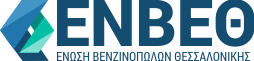 ΔΑΝΑΪΔΩΝ 7- ΤΗΛ.2310526411 FAX 2310525926 T.K.546 26  ΘΕΣ/ΝΙΚΗ                                         E-mail evethax@otenet.gr                                                                                                      www.enveth.gr                                                                          Θεσσαλονίκη   15 Νοεμβρίου 2019ΑΡ.ΠΡΩΤ:678ΠΡΟΣ: ΔΗΜΑΡΧΟ ΘΕΣΣΑΛΟΝΙΚΗΣ κο. ΖΕΡΒΑ ΚΩΝΣΤΑΝΤΙΝΟ                                          ΚΟΙΝΟΠΟΙΗΣΗ: ΑΝΤΙΔΗΜΑΡΧΟ ΟΙΚΟΝΟΜΙΚΩΝ κο. ΚΟΥΠΚΑ ΜΙΧΑΗΛ                   ΚΟΙΝΟΠΟΙΗΣΗ: ΠΑΝΕΛΛΗΝΙΑ ΟΜΟΣΠΟΝΔΙΑ  ΠΡΑΤΗΡΙΟΥΧΩΝ ΕΜΠΟΡΩΝ ΚΑΥΣΙΜΩΝ                             ΠΡΟΕΔΡΟ κο. ΑΣΜΑΤΟΓΛΟΥ ΓΕΩΡΓΙΟΘΕΜΑ: Διαμαρτυρία σχετικά με την άδικη χρέωση των τελών για τις πινακίδες ανάρτησης τιμών και σήματος και του τέλους χρήσης του υπεδάφους  για το 2020.Αξιότιμε κύριε Δήμαρχε, Σας εκφράζουμε την έντονη διαμαρτυρία μας σχετικά με  τη χρέωση που επεβλήθη  από την απόφαση της  Οικονομικής Επιτροπής του Δήμου Θεσσαλονίκης για τον καθορισμό τελών για το 2020 (30/10/2019) και έγινε αποδεκτή από το Δημοτικό Συμβούλιο στις 11/11/2019 για τα τέλη της πινακίδας ανάρτησης τιμών  και σήματος  έκαστος 500,00 ευρώ στα πρατήρια μας και τα τέλη χρήσης του υπεδάφους και μάλιστα με το υπερβολικά υπέρογκο ποσό των 84 ευρώ ανά κυβικό. Οι δεξαμενές που είναι στο υπέδαφος κύριε Δήμαρχε δεν εμποδίζουν απολύτως κανέναν είτε είναι πεζός είτε για κάποια εργασία, έλεος δηλαδή!!!!!  Τα  τραπεζοκαθίσματα  τα χρεώνεται με το τετραγωνικό μέτρο και όχι  με το όγκο τους  (δηλαδή και ύψος) κύριε Δήμαρχε, τις δεξαμενές για πιο λόγο τις χρεώνεται με το βάθος τους που μάλιστα αφού είναι κάτω από τη γη;  Ποιόν ενοχλούν;    Συγκριτικά με άλλους Δήμους ανά την Ελλάδα  επιβάλλατε  τα ακριβότερα τέλη. Επίσης εκφράζουμε την εντονότατη διαμαρτυρία μας για την απαξιωτική συμπεριφορά του Αντιδημάρχου  Οικονομικών κου. Κούπκα προς τα μέλη του Δ.Σ της ΕΝΩΣΗΣ ΒΕΝΖΙΝΟΠΩΛΩΝ ΘΕΣΣΑΛΟΝΙΚΗΣ. Η Ένωσή μας ποτέ δεν ενεπλάκη σε αντιπολιτευτικές κόντρες και για αυτό η μοναδική μας προσέγγιση ήταν ΜΟΝΟ με την Διοίκηση του Δήμου, προκειμένου να διεκδικήσουμε το δίκιό μας. Καταθέσαμε τις αντίστοιχες  χρεώσεις ενδεικτικά κάποιων άλλων  Δήμων ανά την Ελλάδα, ώστε να αποδείξουμε το μέγεθος της αδικίας  , αλλά μάλλον δεν ελήφθησαν καθόλου υπόψη . Δυστυχώς όμως γνωρίσαμε την απαξίωση . Είναι σίγουρο ότι , γνωρίζετε το μέγεθος των περισσοτέρων  πρατηρίων που βρίσκονται εντός των ορίων του Δήμου Θεσσαλονίκης, τα οποία  παρότι τα περισσότερα είναι μικρά σε μέγεθος,  είναι  χρήσιμα στον καταναλωτή αλλά  με δυσκολία επιβιώνουν. Ο κύριος Κούπκας αφού πρώτα εξέφρασε την δυσαρέσκειά του που τον επισκεφθήκαμε , μετά υπονόησε ότι είχαμε την θέληση να παρευρεθούμε στο Δημοτικό Συμβούλιο , προκειμένου να τορπιλίσουμε την διαδικασία. Πιστεύουμε ότι φερθήκατε ΑΔΙΚΑ στον κλάδο μας , αφού δεν μεριμνήσατε έστω και για μία τυπική μείωση των συγκεκριμένων τελών. Σας ζητούμε να  διορθώσετε άμεσα την ολοφάνερη  αδικία  και να επιληφτείτε του θέματος άμεσα. Είμαστε στην διάθεσή σας  .        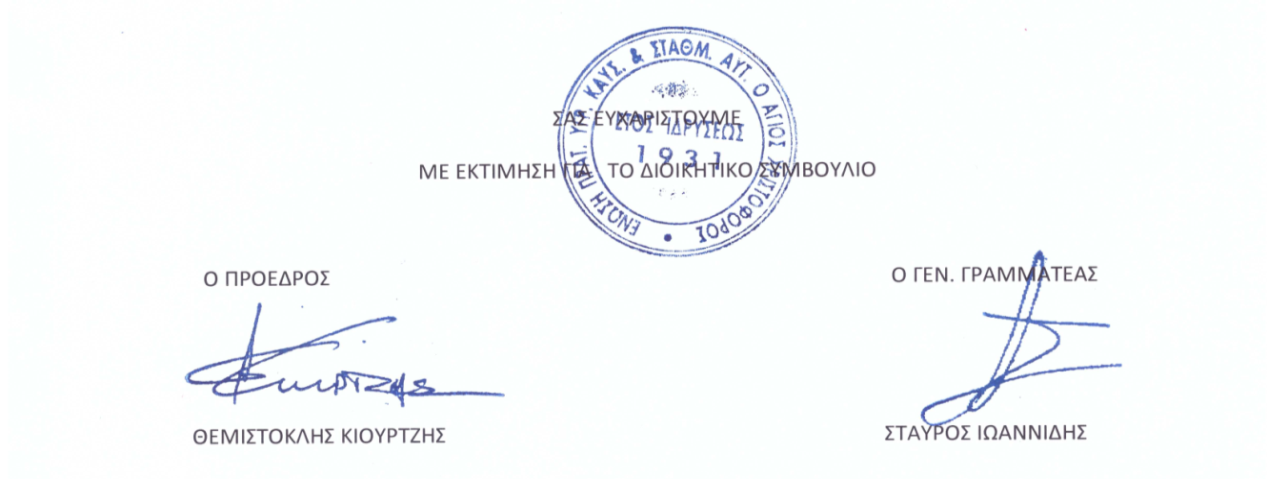 